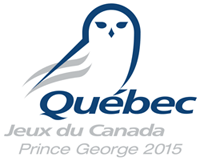 Jeux du Canada – Résumé des performances de l’équipe du Québec, jeudi 26 février
Les fondeurs québécois sont les plus rapidesPrince George (C.-B.), 26 février 2015 – Les 14 médailles remportées jeudi font en sorte que la récolte québécois est passé à 127 médailles avec encore trois jours de compétitions au programme des Jeux du Canda de Prince George. Voici le résumé des performances de l’équipe du Québec du jeudi 26 février. Ski de fond: journée de cinq médailles en trois épreuves
Les filles ont réussi un beau doublé au du 10km libre départ de masse. Anne-Marie Comeau (St-Férréol-les-Neiges) a survolé le parcours pour terminer seule en tête avec 21 secondes d’avance sur sa coéquipière Katherine Stewart-Jones (Chelsea) qui a gagné le sprint pour la deuxième place, méritant ainsi sa troisième médaille d’argent des Jeux. Marie Corriveau (St-Férréol-les-Neiges) a connu une autre bonne journée en prenant le 8e rang, alors qu’Andrée-Anne Théberge (Lévis) et Sophie Carrier-Laforte (Gatineau) ont suivi avec des 20e et 24e places. Raphaël Couturier (Lévis) a fait la démonstration qu’il était le plus fort en contrôlant du début à la fin le 15km libre départ de masse. Dans le dernier tour, il a fait une accélération qui lui a permis de franchir la ligne d’arrivée avec 7 secondes sur son plus proche poursuivant. Les autres Québécois, Philippe Boucher (Lévis), Dominique Moncion-Groulx (Gatineau) et Julien Lamoureux (Sainte-Julie) se sont classés respectivement 8e, 11e et 17e. Malade, Simon Lapointe (Chelsea) n’a pas pris le départ. Les skieurs paranordiques Yves Bourque (Bécancour) et Sébastien Fortier (Québec) ont une fois de plus répondu à l’appel à leur dernière course des Jeux. Déçu d’avoir raté le podium de peu au sprint de mardi, Bourque n’a laissé aucune chance à ses rivaux triomphant pour une deuxième fois cette semaine. Fortier l’a accompagné sur le podium avec une troisième place, lui qui ramène trois médailles à la maison. Les relais seront présentés samedi et les deux équipes québécoises assurément dans la lutte pour les médailles d’or. Judo : six médailles, dont quatre en or
Les athlètes québécois n’ont pas chômé jeudi, à la dernière journée des compétitions individuelles au judo. Après leurs sept coéquipiers qui étaient montés sur le podium la veille, six autres en ont fait de même jeudi. Nos trois représentantes féminines ont été parfaites en décrochant chacune une médaille d’or, soit Adriana Portuondo-Isasi (La Prairie, -70 kg), Mina Coulombe (Montréal, -78 kg) et Ana-Laura Portuondo-Isasi (La Prairie). La finale des -70 kg a été le combat le plus spectaculaire de la journée. Adriana Portuondo-Isasi et sa rivale ontarienne Alina Fusch se sont livré une lutte sans merci où la Québécoise est finalement sortie gagnante. Du côté masculin, Kevin Gauthier (Asbestos) a eu raison de Brent Betsina, qui a du même coup procuré aux Territoires du Nord-Ouest sa première médaille des Jeux. Après la finale, les deux athlètes qui s’étaient entraînés ensemble durant la semaine se sont fait une chaleureuse accolade au grand plaisir de la foule. Olivier Gobeil St-Amand (Champlain, -81 kg) et Maxime Côté (Sept-Îles, -90 kg) sont montés sur la troisième marche du podium, alors que Yohan Chouinard (Sept-Îles, -100 kg) n’a pas été classé après avoir été défait à ses deux combats. Les compétitions féminine et masculine par équipe auront lieu samedi. Patinage artistique : trois médailles pour finir
Catégorie novice
En danse mixte, Marjorie Lajoie et son partenaire Zachary Lagha ont su maintenir leur position grâce à une excellente prestation lors de leur programme libre. Cette performance leur a permis de monter sur la première marche du podium. Lors de leur programme libre, Lori-Ann Matte et Thierry Ferland ont offert une solide performance, mais ce ne fut pas suffisant pour obtenir les 2,17 points les séparant des vainqueurs. Ils sont donc montés sur la deuxième marche du podium et repartent avec l’argent au cou. Gabriel Farand, qui était meneur à la suite de son programme court en solo masculin, a commis quelques erreurs lors de son programme libre, ce qui lui a valu un pointage de 110,92 et une médaille d’argent. D’abord en cinquième place après le programme court, Marjorie Comtois a offert une excellente performance qui lui a permis de prendre la quatrième  place au solo chez les femmes. Olympiques Spéciaux
Chez les Olympiques spéciaux, Samantha Miscione a terminé sixième après son programme libre dans la catégorie solo niveau 2, tandis que Jessica Ipekian-Levitt a gardé son troisième rang dans le niveau 3. Étant donné qu’il n’y avait que trois inscrites, la médaille de bronze n’a pas été remise. En conclusion des épreuves de patinage artistique, neuf des quinze représentants du Québec repartent médaillés. Hockey H : Direction demi-finale!
Après avoir tiré de l’arrière 2-0 en début de rencontre, les hockeyeurs québécois se sont ressaisis pour défaire la Colombie-Britannique par la marque de 6-3 en ronde des quarts de finale. Visiblement nerveux face à foule qui était conquise pour leurs opposants, les Québécois ont su réajuster le tir en milieu de première période. Antoine Morand (Mercier) a été la vedette offensive du côté des vainqueurs en réalisant un tour du chapeau. Arnaud Durandeau (Beaconsfield), Maxime Comtois (Sainte-Martine) et Joseph Veleno (Kirkland) ont complété le pointage. Jeudi, en demi-finale, le Québec se mesurera à l’Ontario. Tennis de table : Alicia Côté en demi-finale
Simple femmes
Alicia Côté (Drummondville), qui disputait un match en quart de finale contre Tina Liu (Ontario), a remporté ses trois manches 11-6, 11-5 et 11-7. Cette victoire lui permet d’accéder à la demi-finale de vendredi où elle affrontera la Britanno-Colombienne Ivy Liao. Sidonie Barey-Caron (Montréal) a quant à elle gagné son premier match de simple face à Dorothy Yishan Zhang 11-8, 11-3, 11-6. Ensuite, elle s’est inclinée 3-2 contre Amy Nichols (Ontario) en quart de finale. De son côté, Vida Sieu (Pointe-Claire) a disputé un match très serré contre Ivy Liao (Colombie-Britannique), s’inclinant 3-2. Simple hommes
Edward Ly s’est incliné en quart de finale 11-3, 11-7 et 11-4 par l’Ontarien Filip Llijevski. Squash: les hommes en demi-finale à la compétition par équipe
Compétition par équipe H
L’équipe masculine du Québec a terminé la première ronde des qualifications avec une défaite 3-1 contre l’Ontario et une victoire contre les Territoires-du-Nord-Ouest 4-0. David Baillargeon (Montréal) a remporté le seul match de l’équipe lors de l’affrontement contre les Ontariens. Toutefois, ses coéquipiers Tommy Scott (Pointe-Claire), Dominic Wren (Gatineau), David Baillargeon (Montréal) et Sébastien Bouclay (Baie-d’Urfé) n’ont pas baissé les bras et ont remporté au minimum une manche contre chacun de leurs rivaux. Le Québec termine ainsi au deuxième rang de sa poule avec quatre victoires et une défaite. Il accède ainsi aux demi-finales de vendredi, 18h30, où ils affronteront l’Alberta. Compétitions par équipe F
Les matchs de classement des poules se sont conclus jeudi avec une partie opposant le Québec et le Nouveau-Brunswick. Chloé Chemtob (Montréal), Jasmine Bouclay (Baie-d’Urfé), Désirée Defour (Montréal) et Chloé Wren (Gatineau) ont toutes remporté leur match contre le Nouveau-Brunswick. Au terme de cinq rencontres depuis le début des Jeux, les Québécoises ont cumulé trois victoires et deux défaites, se classant ainsi au troisième rang de leur poule. Elles entreprendront la ronde des matchs croisés dès vendredi, 9h, contre la Nouvelle-Écosse, afin de déterminer leur rang au classement général. Badminton: nos représentants poursuivent leur route
Au tournoi par équipe mixte, les Québécois ont remporté les deux matchs de leur poule, 5-0 contre la Nouvelle-Écosse et 3-2 contre la Colombie-Britannique. À ce tournoi, le Québec est représenté par Anne-Julie Beaulieu (Québec), Antonin Bergeron (Gatineau), Cynthia Chen (Pointe-Claire), Félix Deblois-Beaucage (Montréal), Paul-Antoine Dostie-Guindon (Montréal), Philippe Giguère (Québec), Vicky Girard-Simmons (Montréal), Maxime Marin (Québec), Alexandra Mocanu (Kirkland) et Nadianie Ouaqouaq-Bergeron (Montréal). Vendredi, en quart de finale, les Québécois se mesureront aux Néo-Brunswickois. Curling : une fiche de 1-1
L’équipe de curling formée d’Émilia Gagné (Alma), Claudie Tremblay (Jonquière), Julie Fortin (Jonquière) et Marie-Pier Harvey (Alma) a signé une victoire significative de 13-3 contre Terre-Neuve-et-Labrador en matinée. Cette performance leur a permis de conclure la ronde préliminaire avec une fiche de 2 victoires et 3 défaites. Trois formations se retrouvaient avec des fiches identiques, soit le Québec, le Manitoba et le Nouveau-Brunswick. De ce fait, l’équipe de la Belle Province a affronté le Nouveau-Brunswick en soirée afin de déterminer la troisième position, mais elle s’est inclinée 9-5. Les Néo-Brunswickoises avaient affronté plus tôt dans la journée l’équipe du Manitoba afin de déterminer qui jouerait contre le Québec.  Le quatuor québécois jouera donc un match vendredi contre l’Île-du-Prince-Édouard et samedi contre le Manitoba. Les rencontres permettront de déterminer les places de 7 à 12.- 30 - Médailles remportées par les athlètes québécois le jeudi 26 février OR – 8
Judo, -70 kg F: Adriana Portuondo-Isasi
Judo, -78 kg F : Mina Coulombe
Judo, +78 kg F : Ana-Laura Portuondo-Isasi
Judo, +100 kg H: Kevin Gauthier
Ski paranordique, 5 km assis H : Yves Bourque
Ski de fond, 15 km libre départ de masse H: Raphaël Couturier
Ski de fond, 10 km libre départ de masse F: Anne-Marie Comeau
Patinage artistique, novice danse : Marjorie Lajoie Zachary Lagha ARGENT – 3
Patinage artistique, couple novice : Lori-Ann Matte et Thierry Ferland
Patinage artistique, solo novice H : Gabriel Farand
Ski de fond, 10 km libre départ de masse F: Katherine Stewart-Jones BRONZE – 3
Ski paranordique, 5 km assis H : Sébastien Fortier
Judo, -81 kg H: Olivier Gobeil St-Amand
Judo, -90 kg H : Maxime Côté Total depuis le début des Jeux
Or : 55
Argent : 35
Bronze : 37
Total : 127 Rédaction : Équipe du QuébecJeux du Canada – Résumé des performances de l’équipe du Québec, jeudi 26 février
Les fondeurs québécois sont les plus rapidesPrince George (C.-B.), 26 février 2015 – Les 14 médailles remportées jeudi font en sorte que la récolte québécois est passé à 127 médailles avec encore trois jours de compétitions au programme des Jeux du Canda de Prince George. Voici le résumé des performances de l’équipe du Québec du jeudi 26 février. Ski de fond: journée de cinq médailles en trois épreuves
Les filles ont réussi un beau doublé au du 10km libre départ de masse. Anne-Marie Comeau (St-Férréol-les-Neiges) a survolé le parcours pour terminer seule en tête avec 21 secondes d’avance sur sa coéquipière Katherine Stewart-Jones (Chelsea) qui a gagné le sprint pour la deuxième place, méritant ainsi sa troisième médaille d’argent des Jeux. Marie Corriveau (St-Férréol-les-Neiges) a connu une autre bonne journée en prenant le 8e rang, alors qu’Andrée-Anne Théberge (Lévis) et Sophie Carrier-Laforte (Gatineau) ont suivi avec des 20e et 24e places. Raphaël Couturier (Lévis) a fait la démonstration qu’il était le plus fort en contrôlant du début à la fin le 15km libre départ de masse. Dans le dernier tour, il a fait une accélération qui lui a permis de franchir la ligne d’arrivée avec 7 secondes sur son plus proche poursuivant. Les autres Québécois, Philippe Boucher (Lévis), Dominique Moncion-Groulx (Gatineau) et Julien Lamoureux (Sainte-Julie) se sont classés respectivement 8e, 11e et 17e. Malade, Simon Lapointe (Chelsea) n’a pas pris le départ. Les skieurs paranordiques Yves Bourque (Bécancour) et Sébastien Fortier (Québec) ont une fois de plus répondu à l’appel à leur dernière course des Jeux. Déçu d’avoir raté le podium de peu au sprint de mardi, Bourque n’a laissé aucune chance à ses rivaux triomphant pour une deuxième fois cette semaine. Fortier l’a accompagné sur le podium avec une troisième place, lui qui ramène trois médailles à la maison. Les relais seront présentés samedi et les deux équipes québécoises assurément dans la lutte pour les médailles d’or. Judo : six médailles, dont quatre en or
Les athlètes québécois n’ont pas chômé jeudi, à la dernière journée des compétitions individuelles au judo. Après leurs sept coéquipiers qui étaient montés sur le podium la veille, six autres en ont fait de même jeudi. Nos trois représentantes féminines ont été parfaites en décrochant chacune une médaille d’or, soit Adriana Portuondo-Isasi (La Prairie, -70 kg), Mina Coulombe (Montréal, -78 kg) et Ana-Laura Portuondo-Isasi (La Prairie). La finale des -70 kg a été le combat le plus spectaculaire de la journée. Adriana Portuondo-Isasi et sa rivale ontarienne Alina Fusch se sont livré une lutte sans merci où la Québécoise est finalement sortie gagnante. Du côté masculin, Kevin Gauthier (Asbestos) a eu raison de Brent Betsina, qui a du même coup procuré aux Territoires du Nord-Ouest sa première médaille des Jeux. Après la finale, les deux athlètes qui s’étaient entraînés ensemble durant la semaine se sont fait une chaleureuse accolade au grand plaisir de la foule. Olivier Gobeil St-Amand (Champlain, -81 kg) et Maxime Côté (Sept-Îles, -90 kg) sont montés sur la troisième marche du podium, alors que Yohan Chouinard (Sept-Îles, -100 kg) n’a pas été classé après avoir été défait à ses deux combats. Les compétitions féminine et masculine par équipe auront lieu samedi. Patinage artistique : trois médailles pour finir
Catégorie novice
En danse mixte, Marjorie Lajoie et son partenaire Zachary Lagha ont su maintenir leur position grâce à une excellente prestation lors de leur programme libre. Cette performance leur a permis de monter sur la première marche du podium. Lors de leur programme libre, Lori-Ann Matte et Thierry Ferland ont offert une solide performance, mais ce ne fut pas suffisant pour obtenir les 2,17 points les séparant des vainqueurs. Ils sont donc montés sur la deuxième marche du podium et repartent avec l’argent au cou. Gabriel Farand, qui était meneur à la suite de son programme court en solo masculin, a commis quelques erreurs lors de son programme libre, ce qui lui a valu un pointage de 110,92 et une médaille d’argent. D’abord en cinquième place après le programme court, Marjorie Comtois a offert une excellente performance qui lui a permis de prendre la quatrième  place au solo chez les femmes. Olympiques Spéciaux
Chez les Olympiques spéciaux, Samantha Miscione a terminé sixième après son programme libre dans la catégorie solo niveau 2, tandis que Jessica Ipekian-Levitt a gardé son troisième rang dans le niveau 3. Étant donné qu’il n’y avait que trois inscrites, la médaille de bronze n’a pas été remise. En conclusion des épreuves de patinage artistique, neuf des quinze représentants du Québec repartent médaillés. Hockey H : Direction demi-finale!
Après avoir tiré de l’arrière 2-0 en début de rencontre, les hockeyeurs québécois se sont ressaisis pour défaire la Colombie-Britannique par la marque de 6-3 en ronde des quarts de finale. Visiblement nerveux face à foule qui était conquise pour leurs opposants, les Québécois ont su réajuster le tir en milieu de première période. Antoine Morand (Mercier) a été la vedette offensive du côté des vainqueurs en réalisant un tour du chapeau. Arnaud Durandeau (Beaconsfield), Maxime Comtois (Sainte-Martine) et Joseph Veleno (Kirkland) ont complété le pointage. Jeudi, en demi-finale, le Québec se mesurera à l’Ontario. Tennis de table : Alicia Côté en demi-finale
Simple femmes
Alicia Côté (Drummondville), qui disputait un match en quart de finale contre Tina Liu (Ontario), a remporté ses trois manches 11-6, 11-5 et 11-7. Cette victoire lui permet d’accéder à la demi-finale de vendredi où elle affrontera la Britanno-Colombienne Ivy Liao. Sidonie Barey-Caron (Montréal) a quant à elle gagné son premier match de simple face à Dorothy Yishan Zhang 11-8, 11-3, 11-6. Ensuite, elle s’est inclinée 3-2 contre Amy Nichols (Ontario) en quart de finale. De son côté, Vida Sieu (Pointe-Claire) a disputé un match très serré contre Ivy Liao (Colombie-Britannique), s’inclinant 3-2. Simple hommes
Edward Ly s’est incliné en quart de finale 11-3, 11-7 et 11-4 par l’Ontarien Filip Llijevski. Squash: les hommes en demi-finale à la compétition par équipe
Compétition par équipe H
L’équipe masculine du Québec a terminé la première ronde des qualifications avec une défaite 3-1 contre l’Ontario et une victoire contre les Territoires-du-Nord-Ouest 4-0. David Baillargeon (Montréal) a remporté le seul match de l’équipe lors de l’affrontement contre les Ontariens. Toutefois, ses coéquipiers Tommy Scott (Pointe-Claire), Dominic Wren (Gatineau), David Baillargeon (Montréal) et Sébastien Bouclay (Baie-d’Urfé) n’ont pas baissé les bras et ont remporté au minimum une manche contre chacun de leurs rivaux. Le Québec termine ainsi au deuxième rang de sa poule avec quatre victoires et une défaite. Il accède ainsi aux demi-finales de vendredi, 18h30, où ils affronteront l’Alberta. Compétitions par équipe F
Les matchs de classement des poules se sont conclus jeudi avec une partie opposant le Québec et le Nouveau-Brunswick. Chloé Chemtob (Montréal), Jasmine Bouclay (Baie-d’Urfé), Désirée Defour (Montréal) et Chloé Wren (Gatineau) ont toutes remporté leur match contre le Nouveau-Brunswick. Au terme de cinq rencontres depuis le début des Jeux, les Québécoises ont cumulé trois victoires et deux défaites, se classant ainsi au troisième rang de leur poule. Elles entreprendront la ronde des matchs croisés dès vendredi, 9h, contre la Nouvelle-Écosse, afin de déterminer leur rang au classement général. Badminton: nos représentants poursuivent leur route
Au tournoi par équipe mixte, les Québécois ont remporté les deux matchs de leur poule, 5-0 contre la Nouvelle-Écosse et 3-2 contre la Colombie-Britannique. À ce tournoi, le Québec est représenté par Anne-Julie Beaulieu (Québec), Antonin Bergeron (Gatineau), Cynthia Chen (Pointe-Claire), Félix Deblois-Beaucage (Montréal), Paul-Antoine Dostie-Guindon (Montréal), Philippe Giguère (Québec), Vicky Girard-Simmons (Montréal), Maxime Marin (Québec), Alexandra Mocanu (Kirkland) et Nadianie Ouaqouaq-Bergeron (Montréal). Vendredi, en quart de finale, les Québécois se mesureront aux Néo-Brunswickois. Curling : une fiche de 1-1
L’équipe de curling formée d’Émilia Gagné (Alma), Claudie Tremblay (Jonquière), Julie Fortin (Jonquière) et Marie-Pier Harvey (Alma) a signé une victoire significative de 13-3 contre Terre-Neuve-et-Labrador en matinée. Cette performance leur a permis de conclure la ronde préliminaire avec une fiche de 2 victoires et 3 défaites. Trois formations se retrouvaient avec des fiches identiques, soit le Québec, le Manitoba et le Nouveau-Brunswick. De ce fait, l’équipe de la Belle Province a affronté le Nouveau-Brunswick en soirée afin de déterminer la troisième position, mais elle s’est inclinée 9-5. Les Néo-Brunswickoises avaient affronté plus tôt dans la journée l’équipe du Manitoba afin de déterminer qui jouerait contre le Québec.  Le quatuor québécois jouera donc un match vendredi contre l’Île-du-Prince-Édouard et samedi contre le Manitoba. Les rencontres permettront de déterminer les places de 7 à 12.- 30 - Médailles remportées par les athlètes québécois le jeudi 26 février OR – 8
Judo, -70 kg F: Adriana Portuondo-Isasi
Judo, -78 kg F : Mina Coulombe
Judo, +78 kg F : Ana-Laura Portuondo-Isasi
Judo, +100 kg H: Kevin Gauthier
Ski paranordique, 5 km assis H : Yves Bourque
Ski de fond, 15 km libre départ de masse H: Raphaël Couturier
Ski de fond, 10 km libre départ de masse F: Anne-Marie Comeau
Patinage artistique, novice danse : Marjorie Lajoie Zachary Lagha ARGENT – 3
Patinage artistique, couple novice : Lori-Ann Matte et Thierry Ferland
Patinage artistique, solo novice H : Gabriel Farand
Ski de fond, 10 km libre départ de masse F: Katherine Stewart-Jones BRONZE – 3
Ski paranordique, 5 km assis H : Sébastien Fortier
Judo, -81 kg H: Olivier Gobeil St-Amand
Judo, -90 kg H : Maxime Côté Total depuis le début des Jeux
Or : 55
Argent : 35
Bronze : 37
Total : 127 Rédaction : Équipe du Québec